Выразительно прочитайте текст вслух.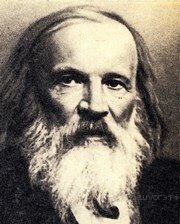 Трудно найти того, кто не слышал о Дмитрии Ивановиче Менделееве. Чаще всего эта фамилия ассоциируется с химией, хотя его область научной деятельности гораздо шире. Дмитрий Иванович был отличным педагогом, экономистом, геологом и приборостроителем. Этот неординарный ученый стал первым разработчиком стратостата. Немалый вклад Дмитрий Иванович внёс и в кораблестроение — результаты его работы очень пригодились при освоении Крайнего Севера.Да, талант многогранен. Гений — тем более... Гений? Услышав однажды, как кто-то из его учеников произнес это вслух, Менделеев рассердился всерьез, замахал руками и крикнул сварливо: «Какой там гений! Трудился всю жизнь, вот и гений...»Менделеев был одним из основателей Русского химического общества и неоднократно избирался его президентом. Был членом более 90 академий наук, научных обществ, университетов разных стран. Имя Менделеева носит химический элемент № 101 (менделевий), подводный горный хребет и кратер на обратной стороне Луны, ряд учебных заведений и научных институтов. В 1962 г. АН СССР учредила премию и Золотую медаль им. Менделеева за лучшие работы по химии и химической технологии, в 1964 г. имя Менделеева было занесено на доску почёта Бриджпортского университета в США наряду с именами Евклида, Архимеда, Н. Коперника, Г. Галилея, И. Ньютона, А. Лавуазье.(186 слов)Перескажите прочитанный Вами текст, включив в пересказ слова Б. М. Кедрова:«Жизнь Менделеева – это труд, труд и снова труд, вдохновляющий на научный подвиг и приносящий величайшую радость творчества, но вместе с тем берущий все силы человека, все его духовные потенции, всю его душу и все его сердце. И когда перед нашим мысленным взором встает образ Менделеева, то прежде всего как великого труженика науки».